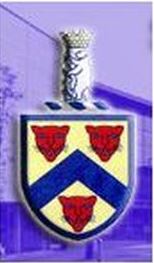 STRATFORD NETBALL LEAGUEwww.strafordnetball.co.ukUMPIRE REGISTRATION FORMPLEASE PRINT CLEARLY:Team Name:      	___________________________________________________Please list below all of your team’s nominated umpires who will be registered for your team for the Winter 2016/17 Season. All names will be included on the current SNL Umpires Sheet and all teams within the league will be given this sheet prior to the start of the season.NAME						QUALIFICATION		TELEPHONE1.	____________________	   	______________		_____________2. 	____________________	   	______________		_____________3.	____________________	   	______________		_____________4. 	____________________	   	______________		_____________5. 	____________________	   	______________		_____________6.	____________________	   	______________		_____________7. 	____________________	   	______________		_____________8. 	____________________	   	______________		_____________PLEASE COMPLETE AND RETURN TO ALMA BY 17 AUGUST. THIS WILL ENSURE AN UMPIRES LIST CAN BE COMPLETED ASAP AND DISTRIBUTED TO ALL TEAMS BEFORE THE START OF THE SEASON IN SEPTEMBER.EXTRA UMPIRES MAY BE ADDED TO THE MAIN UMPIRES LIST THROUGH THE PLAYING SEASON. YOU WILL BE UPDATED OF ANY CHANGES.